 MINISTERIO DE JUSTICIA Y SEGURIDAD PÚBLICA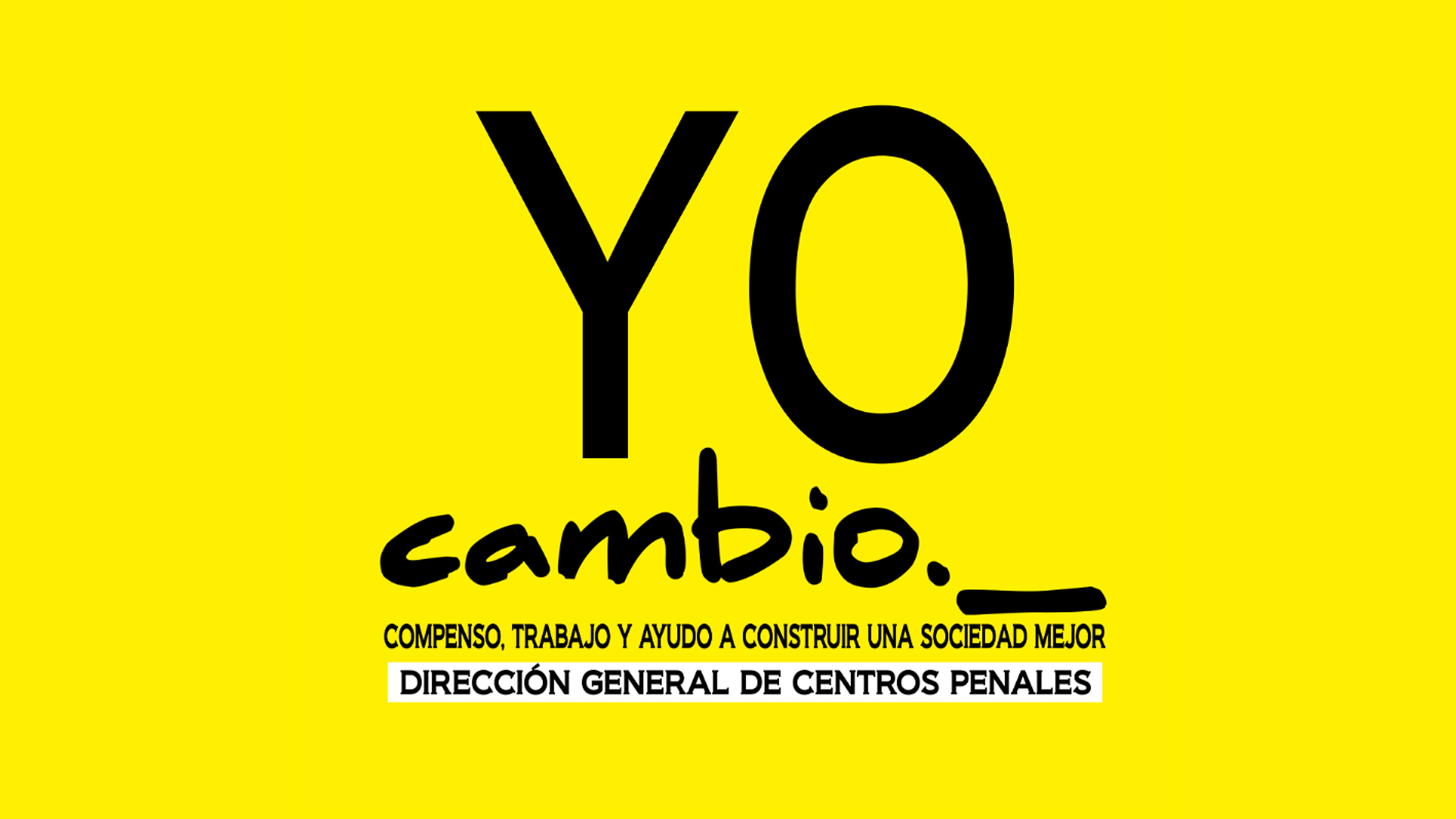 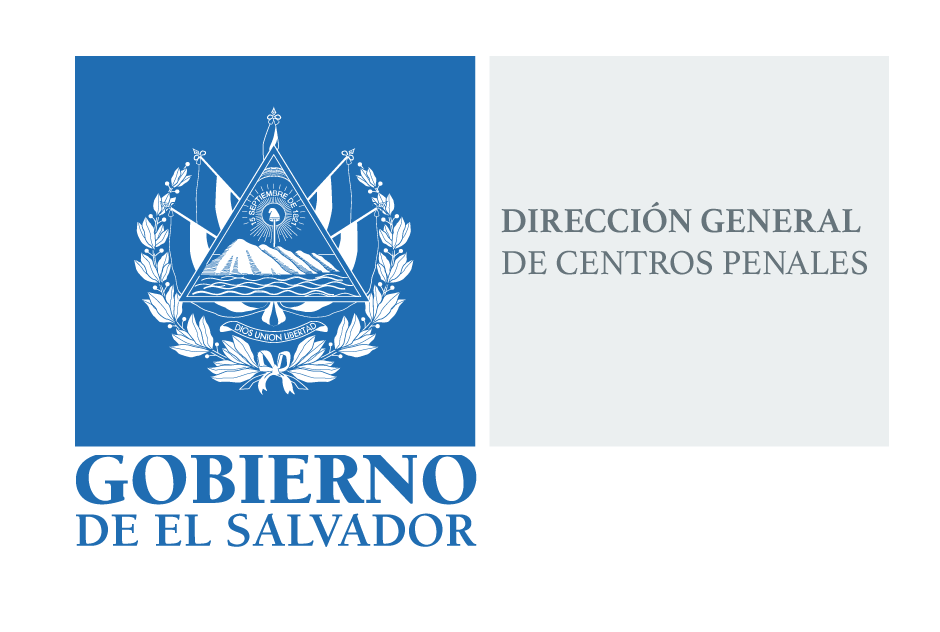 DIRECCIÓN GENERAL DE CENTROS PENALESUNIDAD DE ACCESO A LA INFORMACIÓN PÚBLICA7ª Av. Norte, Pasaje 3, Urbanización Santa Adela, Casa N° 1 San Salvador. 2527-8700/2527-8702UAIP/OIR-336/2018  Resolución ModificadaEn las instalaciones de la Unidad de Acceso a la Información Pública de la Dirección General de Centros Penales, a las catorce horas del día veinte de mayo de dos mil diecinueve.Habiendo interpuesto recurso de apelación NUE 144-ADP-2018 el señor             XXXXXXXXXXXXXXXXXXXXXXXXXXXXX, con Documento Único de Identidad número XXXXXXXXXXXXXXXXXXXXXXXXXXXXXXXXXXXXXXXXXXXXXXXXX XXXX, ante el Instituto de Acceso a la Información Pública, por Resolución con referencia UAIP/OIR-0336/2018, emitida a las nueve horas con treinta minutos del día once de septiembre de dos mil dieciocho, quien solicita: “Se proceda a la Supresión Definitiva del Antecedente Penal (…)”,  quien lo requiere para trámite de empleo; y siendo que en fecha  trece de mayo se realizó Audiencia Oral en donde se manifestó por parte de esta Dirección General que se encontraba dentro de los criterios establecidos en el Procedimiento para la Emisión de la Certificación de Antecedentes Penales;  la emisión del Antecedente se emitiría con la frase NO TIENE, en ese sentido se solicitó por parte de esta Unidad, a la Unidad de Registro y Control Penitenciario que verificará dicho Registro  de conformidad a la Legislación aplicable según consta en memorando UAIP/OIR 487/2019 de fecha veinte de mayo de dos mil diecinueve respondiendo a la petición dicha Unidad en memorando DRCP-129/2019 que “se ha realizado la búsqueda de acuerdo a la información brindada, encontrando en ambos Sistemas, registro a nombre de XXXXXXXXXXXXXXXXXXXXXXXXXXXXX, quien fue condenado a seis años de prisión, por el delito de robo agravado tentado, encontrándose a la fecha, rehabilitado de sus derechos, de conformidad al art 75 inciso final de la Constitución de la República y el artículo 110 del Código Penal, emitiéndose el antecedente penal como, NO TIENE, de acuerdo a la normativa en mención”.Por lo que, con el fin de dar cumplimiento a lo solicitado, conforme a los Artículos 1, 2, 3 “a” y “j” artículo 4 letra “a”, “b”, “c”, “d,” “e”, “f” y “g”. y Artículos 36 “d” de la Ley Acceso a la Información Pública, y según lo proporcionado por la Unidad de Registro y Control Penitenciario de conformidad al artículo 69 LAIP, la suscrita RESUELVE:Modificar la Resolución UAIP/OIR-0336/2018, emitida por esta unidad a las nueve horas con treinta minutos del día once de septiembre de dos mil dieciocho, de la manera siguiente: Proporcionar memorando DRCP-129/2019, emitido por la Unidad de Registro y Control Penitenciario de fecha veinte de mayo de dos mil diecinueve, en donde básicamente expresa:  que se emitirá Antecedente Penal al señor XXXXXXXXXXXXXXXXXXXXXXXXX XXXXXXXXXX según registros como, NO TIENE.Y para los efectos pertinentes, no habiendo más que hacer constar.NOTIFIQUESE,                                                                  Licda. Marlene Janeth Cardona Andrade                                                                  Oficial de Información                                                                   Dirección General de Centros PenalesMJC/rov